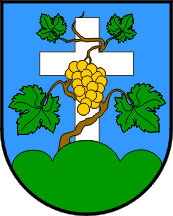 Općina CesticaPROGRAMPOTICANJA RAZVOJA  MALOG I SREDNJEG PODUZETNIŠTVA OPĆINE CESTICAZA RAZDOBLJE 2018. – 2021. Naslov dokumentaProgram poticanja razvoja malog i srednjeg poduzetništva Općine Cestica za razdoblje  2018. – 2021.Svrha dokumenta:Ovaj dokument sadrži paket mjera za poticanje malog i srednjeg poduzetništva (skraćeno MSP) s ciljem povećanja konkurentnosti gospodarskog sektora Općine Cestica kroz izravne potpore za nova ulaganja te kroz povećanje apsorpcije dostupnih bespovratnih sredstava EU.Status:Tekst prihvaćen Odlukom Općinskog vijeća Općine Cestica:KLASA:021-05/19-01/5URBROJ:2186/03-02-19-1od 13. ožujka 2019. godineIzrada:Jedinstveni upravni odjel Općine Cesticaožujak 2019.UVODČlanak 1.Program poticanja razvoja malog i srednjeg poduzetništva Općine Cestica za razdoblje 2018. – 2021. (u daljnjem tekstu: Program) donosi se s ciljem jačanja konkurentnosti malog i srednjeg poduzetništva, razvoja novih kompetencija te otvaranja novih radnih mjesta na području Općine Cestica.Člancima 2. i 3. Zakona o poticanju malog gospodarstva (NN 29/02, 63/07, 53/12, 56/13, 121/16) propisano je koji gospodarski subjekti čine malo gospodarstvo.Članak 2. Program se metodološki temelji na:Strategiji razvoja poduzetništva u Republici Hrvatskoj 2013. – 2021.Strategiji razvoja Općine Cestica 2015. – 2021.Program je u skladu sa dugoročnim planom mobilizacije svih potencijala općine s ciljem ostvarenja:Vizije Općine: Osigurati ubrzani ekonomski razvoj koji će omogućiti povećanje individualnog blagostanja i općeg standarda življenja za sve sadašnje i buduće stanovnike općine iMisije Općine: Omogućiti kvalitetan život svim svojim stanovnicima u suvremenom ekonomski naprednom, kulturno razvijenom i ekološki održivom općinskom okruženjuČlanak 3.Ovim Programom utvrđuje se plan aktivnosti i poticajnih mjera za razvoj malih i srednjih poduzeća koje Općina Cestica planira provesti putem Jedinstvenog upravnog odjela Općine Cestica u razdoblju od 2018. do 2021. godine dodjelom potpora male vrijednosti (de minimis potpora)Za realizaciju planiranih aktivnosti i mjera definiranih ovim Programom osigurati će se sredstva u proračunu Općine Cestice za 2018. godinu i u proračunu za 2019., 2020. i 2021. godinu.KORISNICI PROGRAMAČlanak 4.Program obuhvaća aktivnosti i mjere koje će Općina Cestica provoditi u razdoblju od 2018. do 2021. godine kroz realizaciju pojedinih aktivnosti poticanja malog i srednjeg poduzetništva, uključujući poljoprivrednu proizvodnju i turizam na području Općine Cestica dodjelom potpora male vrijednosti.Programom se potiču:Subjekti mikro, malog i srednjeg poduzetništva koji obavljaju gospodarsku djelatnost duže od 12 mjeseci od dana prve registracije do trenutka objave poziva po pojedinoj podmjeriPoduzetnici početnici, odnosno poduzetnici koji tek započinju s obavljanjem gospodarske djelatnosti ili tu djelatnost obavljaju do 12 mjeseci od dana prve registracije do trenutka objave poziva po pojedinoj mjeriPoljoprivredna gospodarstva koja obuhvaćaju subjekte u poljoprivrednoj proizvodnji: obiteljska poljoprivredna gospodarstva, obrti, trgovačka društva, udruge i zadruge registrirane za obavljanje poljoprivredne djelatnostiČlanak 5.Potpore male vrijednosti se dodjeljuju sukladno pravilima Europske komisije o pružanju potpore male vrijednosti poduzetnicima propisanim Uredbom Komisije (EU) broj 1407/2013. od 18. prosinca 2013. o primjeni članaka 107. i 108. Ugovora o funkcioniranju Europske unije na de minimis potpore (Službeni vjesnik Europske unije L 352/1) – u daljnjem tekstu: Uredba o potporama male vrijednosti za mjere 1., 3. i 4. ovog Programa i Uredbe (EU) br. 1408/2013. od 18. prosinca 2013. o primjeni članaka 107. i 108. Ugovora o funkcioniranju Europske unije na potpore de minimis u poljoprivrednom sektoru za mjeru 2. ovog Programa. Odredbe Uredbe 1407/203 primjenjuje se na potpore koje se dodjeljuju u svim sektorima, osim na :potpore koje se dodjeljuju poduzetnicima koji djeluju u sektorima ribarstva i akvakulture, kako je obuhvaćeno Uredbom (EZ) br. 104/2000 (1); potpore koje se dodjeljuju poduzetnicima koji djeluju u primarnoj proizvodnji poljoprivrednih proizvoda; potpore koje se dodjeljuju poduzetnicima koji djeluju u sektoru prerade i stavljanja na tržište poljoprivrednih proizvoda, u sljedećim slučajevima: i. ako je iznos potpore fiksno utvrđen na temelju cijene ili količine takvih proizvoda kupljenih od primarnih proizvođača odnosno koje na tržište stavljaju poduzetnici u pitanju; ii. ako su potpore uvjetovane njihovim djelomičnim ili potpunim prenošenjem na primarne proizvođače; potpore za djelatnosti usmjerene izvozu u treće zemlje ili države članice, odnosno potpore koje su izravno povezane s izvezenim količinama, s uspostavom i funkcioniranjem distribucijske mreže ili s drugim tekućim troškovima povezanima s izvoznom djelatnošću; potpore koje se uvjetuju uporabom domaćih proizvoda umjesto uvezenih.Ako poduzetnik djeluje u sektorima navedenima u članku 5. točkama (a), (b) ili (c) i djeluje u jednom ili više sektora ili ima druge djelatnosti koje su obuhvaćene područjem primjene ove Uredbe, ova se Uredba primjenjuje na potpore dodijeljene u vezi s tim drugim sektorima ili djelatnostima, uz uvjet da se na primjeren način osigura, na primjer razdvajanjem djelatnosti ili troškova da djelatnosti u sektorima koji su isključeni iz područja primjene ove Uredbe ne ostvaruju korist od de minimis potpore dodijeljene na temelju ove Uredbe.U skladu s člankom 2. točkom 2. Uredbe 1407/2013, pojmom „jedan poduzetnik“ obuhvaćena su sva poduzeća koja su u najmanje jednom od sljedećih međusobnih odnosa:jedno poduzeće ima većinu glasačkih prava dioničara ili članova u drugom poduzeću;jedno poduzeće ima pravo imenovati ili smijeniti većinu članova upravnog, upravljačkog ili nadzornog tijela drugog poduzeća;jedno poduzeće ima pravo ostvarivati vladajući utjecaj na drugo poduzeće prema ugovoru sklopljenom s tim poduzećem ili prema odredbi statuta ili društvenog ugovora tog poduzeća;jedno poduzeće koje je dioničar ili član u drugom poduzeću kontrolira samo u skladu s dogovorom s drugim dioničarima ili članovima tog poduzeća, većinu glasačkih prava dioničara ili glasačkih prava članova u tom poduzeću.Potpore male vrijednosti poduzetnicima koji se bave primarnom proizvodnjom poljoprivrednih proizvoda definirane Mjerom 2. ovog Programa dodjeljuju se sukladno pravilima EU propisanim Uredbom 1408/2013. U skladu s člankom 1. Uredbe 1408/2013 ona se primjenjuje na potpore poduzetnicima koji se bave primarnom proizvodnjom poljoprivrednih proizvoda uz iznimku:potpora čiji je iznos određen na temelju cijene ili količine proizvoda stavljenih na tržište,potpora djelatnostima vezanima uz izvoz, to jest potpora koje su izravno vezane uz izvezene količine, potpora za osnivanje i upravljanje distribucijskom mrežom ili za neke druge tekuće troškove vezane uz izvoznu djelatnost,potpora uvjetovanih korištenjem domaćih umjesto uvoznih proizvodaU skladu s člankom 2. Uredbe 1408/2013 „poljoprivredni proizvodi“ su proizvodi taksativno navedeni u Prilogu I. Ugovora o funkcioniranju Europske unije, uz iznimku proizvoda ribarstva i akvakulture obuhvaćenih Uredbom Vijeća (EZ) br. 104/2000.U skladu s člankom 2. točkom 2. Uredbe 1408/2013 pod pojmom „jedan poduzetnik“ obuhvaćena su sva poduzeća koja su u najmanje jednom od sljedećih međusobnih odnosa:jedno poduzeće ima većinu glasačkih prava dioničara ili članova u drugom poduzeću;jedno poduzeće ima pravo imenovati ili smijeniti većinu članova upravnog, upravljačkog ili nadzornog tijela drugog poduzeća;jedno poduzeće ima pravo ostvarivati vladajući utjecaj na drugo poduzeće prema ugovoru sklopljenom s tim poduzećem ili prema odredbi statuta ili društvenog ugovora tog poduzeća;jedno poduzeće koje je dioničar ili član u drugom poduzeću kontrolira samo u skladu s dogovorom s drugim dioničarima ili članovima tog poduzeća, većinu glasačkih prava dioničara ili glasačkih prava članova u tom poduzeću.Ako se poduzetnik bavi primarnom proizvodnjom poljoprivrednih proizvoda i također djeluje u drugim sektorima ili ima druge djelatnosti obuhvaćene područje primjene Uredbe (EU) br. 1407/2013, odredbe te Uredbe trebaju se primjenjivati na potporu koja se dodjeljuje u vezi s tim drugim sektorima ili djelatnostima, pod uvjetom da se na primjeren način, primjerice razdvajanjem djelatnosti i troškova osigura da primarna proizvodnja poljoprivrednih proizvoda ne ostvaruje korist od potpora de minimis koje se dodjeljuju u skladu s tom Uredbom.Sukladno čl. 3. Uredbe 1407/2013. ukupni iznos de minimis potpore koja se po državi članici dodjeljuje jednom poduzetniku ne smije prelaziti 200.000,00 eura tijekom bilo kojeg razdoblja od tri godine.Sukladno čl. 3. Uredbe 1408/2013 ukupni iznos potpora de minimis koja se po državi članici dodjeljuje jednom poduzetniku ne smije prelaziti 15.000,00 eura tijekom bilo kojeg razdoblja od tri fiskalne godine. Članak 6.Korisnici potpora mogu biti:obrti, mikro, mala i srednja trgovačka društva, djelatnosti slobodnih zanimanja, osobe koje imaju registriranu kućnu radinost ili sporedno zanimanje, nezaposlene osobe iz evidencije Hrvatskog zavoda za zapošljavanje koje planiraju samozapošljavanje registracijom vlastitog i/ili zajedničkog poslovnog subjekta na području Općine Cesticaobiteljska poljoprivredna gospodarstva, obrti, trgovačka društva, udruge i zadruge registrirane za obavljanje poljoprivredne djelatnosti  na području Općine Cestica upisani u Upisnik poljoprivrednih gospodarstava( u daljnjem tekstu korisnici potpora)Potpora po ovom Programu se ne može dodijeliti:Poduzetnicima za ulaganja u sektorima djelatnosti kockanja i klađenja, trgovanja ili proizvodnje robe vojne namjene, obrambenih proizvoda i nevojnih ubojitih sredstava, djelatnosti poslovanja nekretninama, financijske djelatnosti i djelatnosti osiguranjaPoduzetnicima koji su u postupku predstečajne nagodbe sukladno Zakonu o financijskom poslovanju i predstečajnoj nagodbi (NN 108/12, 144/12, 81/13, 112/13, 71/15, 78/15)Poduzetnicima koji nisu ispunili obveze vezane uz plaćanje dospjelih poreznih obveza prema državnom i općinskom proračunu i obveza za zdravstveno i mirovinsko osiguranjePoduzetnicima koji nemaju podmirene sve obaveze prema svojim zaposlenicima prema bilo kojoj osnoviPrijavitelju koji je dobio državnu potporu ili potporu male vrijednosti za isti opravdani trošak projektaPrijavitelju koji nije izvršio zatraženi povrat ili je u postupku povrata sredstava prethodno dodijeljenih u drugom postupku dodjele bespovratnih sredstava iz bilo kojeg javnog izvoraPrijavitelju kojem je utvrđeno teško kršenje Ugovora zbog neispunjavanja ugovornih obveza, a koji je bio potpisan u sklopu nekog drugog postupka dodjele bespovratnih sredstava Prijavitelju koji je u sukobu interesa u predmetnom postupku dodjele bespovratnih sredstavaČlanak 7.Sukladno Uredbi o potporama male vrijednosti, korisnik potpore male vrijednosti je svaka fizička i pravna osoba koja obavljajući gospodarsku djelatnost sudjeluje u prometu roba i usluga a prima potporu male vrijednosti bez obzira na njezin oblik i namjenu a djeluje kao jedan poduzetnik. Za korisnike potpora koji su u sustavu PDV-a, troškovi PDV-a nisu prihvatljiv trošak za financiranje.CILJEVI RAZVOJA MALOG I SREDNJEG PODUZETNIŠTVA Članak 8.Program se temelji na realizaciji sljedećih ciljeva:Stvaranju pozitivne i poticajne poduzetničke klimeRazvoju novih proizvoda i uslugaJačanju konkurentnosti proizvodnog i uslužnog sektoraPovećanju intenziteta aktivacije gospodarskih subjekataOtvaranju novih radnih mjestaRegeneraciji poljoprivrednog potencijalaPovećanju izvozne orijentiranostiPovećanju primjene ICT tehnologija u poslovanjuAktivaciji ukupnog turističkog potencijala općineMJERE I AKTIVNOSTI U OSTVARIVANJU CILJEVA PROGRAMAČlanak 9.Ostvarenje ciljeva ovog Programa realizirati će se u programskom razdoblju 2018. – 2021. kroz provedbu sljedećih aktivnosti i Mjera: Bespovratne potpore za malo i srednje poduzetništvo Bespovratne potpore poljoprivrednom sektoruBespovratne potpore za razvoj turističkog sektoraPromotivne aktivnostiSukladno čl. 67. Zakona o poljoprivredi (NN 30/15) i čl. 7. Pravilnika o državnim potporama sektoru poljoprivrede i ruralnom razvoju, potpore male vrijednosti iz Mjere 2. Bespovratne potpore poljoprivrednom sektoru zahtijevaju prethodno ishođenje mišljenja Ministarstva poljoprivrede o usklađenosti prijedloga potpore male vrijednosti sa uvjetima iz Uredbe Komisije (EZ) br. 1408/2013. Mjera 1. Bespovratne potpore za malo i srednje poduzetništvo Članak 10.Mjerom 1. se utvrđuju aktivnosti koje izravno doprinose razvoju obrta te  malog i srednjeg poduzetništva na području Općine Cestica za razdoblje od 2018. do 2021. godine kroz provedbu Podmjera:1.1 Potpore početnicima  – START UP1.2. Oslobođenje plaćanja komunalnog doprinosa1.3. Modernizacija opreme i proizvodnje MSP-a1.4. Jačanje poduzetničkih kompetencija1.5. Subvencija kamatne stope na poduzetničke kredite1.6. Subvencija troškova pripreme natječajne i projektno tehničke dokumentacije za apliciranje na natječaje za bespovratna sredstvaČlanak 11.Podmjera 1.1. Potpore početnicima – START UPPodmjera 1.2. Oslobođenje plaćanja komunalnog doprinosaČlanak 12.Članak 13.Podmjera 1.3. Modernizacija opreme i proizvodnje MSPČlanak 14.Podmjera 1.4. Jačanje poduzetničkih kompetencijaČlanak 15.Podmjera 1.5. Subvencija kamatne stope na poduzetničke krediteČlanak 16.Podmjera 1.6. Subvencija pripreme natječajne i projektno tehničke dokumentacije za apliciranje na natječaje za bespovratna sredstvaMjera 2. Bespovratne potpore poljoprivrednom sektoruČlanak 17.Mjerom 2. se utvrđuju izravne mjere poljoprivrednom sektoru u programskom razdoblju 2018. – 2021. a koje će se provoditi kontinuirano, odnosno do iskorištenja sredstava u svakoj programskoj godini, kroz provedbu Podmjera: 2.1 Podizanje višegodišnjih nasada2.2. Potpora stočnom fondu2.3. Povećanje dodane vrijednosti poljoprivrednih proizvoda2.4. Povećanje konkurentnosti poljoprivrednih gospodarstava2.5. Subvencija troškova pripreme natječajne i projektno tehničke dokumentacije za apliciranje na natječaje za bespovratna sredstvaČlanak 18.Podmjera 2.1. Podizanje višegodišnjih nasadaČlanak 19.Podmjera 2.2. Potpora stočnom fondu Članak 20.Podmjera 2.3. Povećanje dodane vrijednosti poljoprivrednih proizvodaČlanak 21.Podmjera 2.4. Povećanje konkurentnosti poljoprivrednih gospodarstavaČlanak 22.Podmjera 2.5. Subvencija troškova pripreme natječajne i projektno tehničke dokumentacije za apliciranje na natječaje za bespovratna sredstvaČlanak 23.Mjera 3. Bespovratne potpore za razvoj turističkog sektoraMjerom IV. utvrđuje se aktivnosti u programskom razdoblju 2018. – 2021. kojima se nastoji pružiti podrška daljnjem razvoju sektora turizma kroz provedbu Podmjera:3.1. Ulaganje u izgradnju smještajnih kapaciteta3.2. Razvoj turističkih proizvoda i usluga3.3. Sajmovi i manifestacijePodmjera 3.1. Ulaganje u izgradnju smještajnih kapacitetaČlanak 24.Podmjera 3.2. Razvoj turističkih proizvoda i uslugaČlanak 25.Članak 26.Podmjera 3.3. Sajmovi i manifestacije Članak 27.Mjera 4. Promotivne aktivnostiMjerom 5. utvrđene su aktivnosti kojima se nastoje ukloniti administrativne prepreke u razvoju poduzetništva na području Općine Cestica, osigurati pristup pravovremenim i kvalitetnim informacijama te poticati razvoj poduzetničkog mentaliteta na području Općine, kroz provedbu Podmjera:4.1. E- poduzetnik4.2. Pilot projekt – Mali poduzetniciČlanak 28.Podmjera 4.1. E - poduzetnikČlanak 29.Podmjera 4.2. Pilot projekt – mali poduzetniciNADLEŽNOST ZA PROVEDBU PROGRAMAČlanak 30.Za provedbu mjera iz ovog Programa koje sukladno zakonu predstavljaju potporu male vrijednosti, Općinski načelnik raspisuje Javni poziv. Postupak dodjele potpora iz ovog Programa provodi se temeljem objavljenog Javnog poziva za podnošenje zahtjeva za odobrenje potpore po pojedinoj Mjeri i/ili Podmjeri ovog Programa na oglasnoj ploči i službenoj web stranici Općine Cestica.Članak 31.Postupak obrade podnesenih zahtjeva iz ovog Programa provodi Jedinstveni upravni odjel Općine Cestica ili Povjerenstvo za dodjelu potpora na području Općine Cestica kojeg zaključkom za provedbu pojedinih mjera i/ili podmjera imenuje načelnik Općine Cestica. Potpore se dodjeljuju u skladu sa raspoloživim sredstvima do iskorištenja istih te sukladno uvjetima prihvatljivosti koji su pobliže definirani Javnim pozivom za pojedinu mjeru i podmjeru, sukladno odredbama ovog Programa. Odluku o dodjeli potpora donosi načelnik Općine Cestica na prijedlog Jedinstvenog upravnog odjela Općine Cestica ili Povjerenstva za dodjelu potpora.PLAN FINANCIRANJA I OBJAVE JAVNIH POZIVAČlanak 32.Za provedbu Programa u 2019. godini planirana su sredstva u proračunu Općine Cestica. Plan objave Javnih poziva po pojedinim mjerama i podmjerama ovog Programa za 2019. godinu utvrđuju se kako slijedi:POSTUPAK DODJELE I POTREBNA DOKUMENTACIJAČlanak 33.Provedbeno razdoblje Programa odnosno pojedine Mjere i Podmjere Programa započinje datumom objave Javnog poziva i završava datumom za izvještavanje po pojedinom indikatoru provedbe utvrđenim ovim Programom. U slučaju da iznos raspoloživih bespovratnih sredstava pojedine Podmjere nije u potpunosti iskorišten danom zatvaranja Javnog poziva ili najkasnije do 20. prosinca proračunske godine, temeljem Odluke načelnika raspoloživa sredstava mogu se usmjeriti na financiranje drugih Podmjera unutar iste Mjere s ciljem iskorištavanja ukupnog raspoloživog fonda sredstava unutar pojedine Mjere.Članak 34.Za praćenje provedbe  ispunjavanja ciljanih indikatora ovog Programa zadužuje se Jedinstveni upravni odjel Općine Cestica.Provedba Programa, broj korisnika, primatelji potpore, iznos potpore i ostvarenje ciljanih indikatora objavit će se na službenim web stranica Općine Cestica po svakoj Mjeri Programa. Članak 35.Korisnik potpore uz zahtjev za potporu prilaže minimalno sljedeću obveznu dokumentaciju :Izjava prijavitelja o istinitosti podataka, izbjegavanju dvostrukog financiranja i ispunjavanja preduvjeta za sudjelovanje u postupku dodjele de minimis potporeIzjava o korištenim potporama male vrijednostiPotvrda nadležne porezne uprave o nepostojanju dugovanja prema proračunuDruge dokumente propisane Javnim pozivom za određenu Podmjeru Programa.Ispunjenje kriterija nepostojanja dugovanja prema proračunu Općine izvršit će Jedinstveni upravni odjel Općine Cestica za svakog prijavitelja i krajnjeg korisnika bespovratnih potpora iz ovog Programa. Prijavitelj u svakom trenutku ima pravo i obvezu provjeriti stanje dugovanja prema Općinskom proračunu u pisarnici Jedinstvenog upravnog odjela Općine Cestica kao osnovnog preduvjeta za sudjelovanje u postupku dodjele bespovratnih sredstava.Obrasci zahtjeva biti će dostupni uz objavljene Javne pozive na web stranici Općine Cestica i u fizičkom obliku za preuzimanje u Jedinstvenom upravnom odjelu Općine Cestica.KONTROLA I NAMJENSKO TROŠENJE SREDSTAVAČlanak 36.Korisnici potpora podnošenjem Zahtjeva za dodjelu potpora i potpisom Ugovora o dodjeli potpore jamče da će sredstva utrošiti i/ili su utrošili za namjenu za koju su podnijeli zahtjev za potporu.Korisnici potpore se obvezuju u naredne 3 (tri) godine zadržati proizvodnju/proizvod/uslugu za koju podnose Zahtjev za dodjelu potpore.Ukoliko se utvrdi da su korisnici odobrena sredstva nenamjenski utrošili, dužni su odobrena sredstva vratiti u Proračun Općine Cestica zajedno s obračunatom zakonskom zateznom kamatom i gube pravo sljedeće 3 (tri) godine na poticajna sredstva iz proračuna Općine Cestica.Korisnik potpore dužan je omogućiti davatelju potpore kontrolu namjenskog utroška dobivene potpore temeljem prethodne pisane obavijesti. O provedenoj kontroli Povjerenstvo sastavlja zapisnik.Članak 37.Korisnik potpore potpisom Ugovora o dodjeli potpore daje suglasnost da osnovne informacije o projektnom prijedlogu (naziv prijavitelja, naziv projekta, i zatraženi iznos) mogu biti objavljeni na web stranicama Općine Cestica; http://www.cestica.hr.KRITERIJI ZA DODJELU POTPORE MALE VRIJEDNOSTIČlanak 38. Podnositelju zahtjeva odobrit će se potpora ukoliko isti ispunjava sve uvjete iz ovog Programa i uvjete definirane Javnim pozivom za pojedinačnu Mjeru i Podmjeru Programa. Iznos potpore određivati će se i dodjeljivati u skladu sa Programom, Javnim pozivom i u skladu s raspoloživim sredstvima.Broj projektnih prijedloga jednog prijavitelja unutar podmjera ovog programa kao i unutar iste Mjere u toku jedne proračunske godine definira se Javnim pozivom za svaku podmjeru Programa poticanja razvoja MSP. Maksimalni iznos bespovratne potpore kumulativno koji se može dodijeliti jednom korisniku u toku jedne proračunske godine iznosi 40.000,00 kuna.Potpore male vrijednosti po ovom Programu mogu se zbrajati s drugim potporama male vrijednosti do iznosa kako je to definirano člankom 5. Programa. IZVOR DODJELE POTPORA MALE VRIJEDNOSTIČlanak 39.Sredstva za dodjelu potpora male vrijednosti u razdoblju od 2018. do 2021. će se osiguravati u Proračunu Općine Cestica.Sukladno prihodovnim mogućnostima, intenzitetu i dinamici trošenja te provedbenim pokazateljima ovaj Program se može mijenjati i dopunjavati uz suglasnost Općinskog vijeća Općine Cestica.OBVEZE DAVATELJA POTPOREČlanak 40.Općina Cestica kao davatelj potpore male vrijednosti dužna je:pisano obavijestiti korisnika potpore male vrijednosti o odobrenoj potpori male vrijednosti, o predviđenom iznosu potpore te o tome da mu je dodijeljena potpora male vrijednosti pozivajući se na Uredbu o potporama male vrijednostivoditi evidenciju o dodijeljenim potporama male vrijednostigodišnje dostaviti Ministarstvu financija podatke o dodijeljenim potporama male vrijednostiu roku od 15 dana od dodjele potpore male vrijednosti dostaviti podatke Ministarstvu poljoprivredečuvati podatke o dodijeljenim potporama male vrijednosti 10 (deset) godina od dana dodjele potpore male vrijednostiČlanak 41.METODOLOGIJA OBRADE I DODJELE POTPORARok za predaju projektnih prijedloga definira se zasebnim Pozivom za pojedinu Mjeru ili Podmjeru ovog Programa. Indikativni plan objave Poziva  definiran je člankom 32 Programa. i čini sastavni dio ovog Programa.  Eventualne izmjene ili dopune financijske omotnice te indikativnog plana objave Poziva objavit će se na službenim web stranicama Općine Cestica, najkasnije u roku od 5 radnih dana od nastale promjene. Budući da je svaki poziv otvoren do iskorištenja raspoloživih sredstava za proračunsku godinu, u slučaju potrebe za obustavljanjem i/ili zatvaranjem pojedinog Poziva, na službenim web stranicama Općine Cestica objavit će se pisana Obavijest.Postupak dodjele sastoji se od sljedećih faza:Faza I. RegistracijaFaza II. Administrativna provjera, provjera prihvatljivosti projekta i aktivnosti, ocjena kvalitete te provjera prihvatljivosti izdatakaFaza III. Izdavanje obavijesti o dodjeli sredstava i sklapanje Ugovora o dodjeli sredstava s korisnikomFAZA I. RegistracijaUvjeti koji moraju biti ispunjeni u svrhu registracije projektnog prijedloga su:zaprimljeni paket/omotnica je zatvorenna zaprimljenom paketu/omotnici naznačeni su naziv i adresa prijaviteljana zaprimljenom paketu/omotnici naznačen je datum i točno vrijeme odnosno poslan je kao preporučena pošiljka. U slučaju osobne dostave točno vrijeme dostave upisuje JUO Općine Cestica.Prijavni paket/omotnica predan je u propisanom rokuFAZA II. Faza II. Administrativna provjera, provjera prihvatljivosti projekta i aktivnosti, ocjena kvalitete te provjera prihvatljivosti izdatakaProjektni prijedlog predan je na odgovarajući Javni pozivProjektni prijedlog sadrži svu dokumentaciju propisanu Javnim pozivomSva propisana dokumentacija koja zahtjeva potpis prijavitelja je potpisana od strane prijavitelja i ovjerena ukoliko je primjenjivoAktivnosti projektnog prijedloga i troškovi u skladu su sa kriterijima propisanim javnim natječajemPrijavitelj i projektni prijedlog udovoljavaju svim uvjetima prihvatljivosti definiranim ovim ProgramomFAZA III. Izdavanje obavijesti o dodjeli sredstava i sklapanje Ugovora s korisnikomPrijaviteljima koji su udovoljili svim kriterijima u fazama postupka dodjele sredstava izdaje se obavijest o dodjeli sredstava te se sa istima  sklapa  Ugovor o dodjeli sredstava. Postupak dodjele provodi se do iskorištenja planiranih sredstava u proračunu Općine Cestica, po pojedinoj Mjeri programa kako je definirano ovim Programom. U slučaju da preostala sredstva ne budu dovoljna za financiranje čitavog projekta, prijavitelju se može ponuditi mogućnost da poveća vlastiti udio u sufinanciranju kako bi se premostio taj manjak. STUPANJE NA SNAGUČlanak 42.Ovaj Program se objavljuje u Službenom vjesniku Varaždinske županije a stupa na snagu 8 dana od dana objave.Sastavni dio ovog Programa čine:Prilog I. Metodologija objave Javnih poziva za 2018. godinuPrilog II. Metodologija odabira i ocjene kvalitetePrilog III. Popis proizvoda obuhvaćen dodatkom I. Ugovora o EUKLASA: URBROJ: DATUM: Predsjednik Općinskog vijeća:Darko Majhen, mag.pol.PRILOG III. POPIS POLJOPRIVREDNIH PROIZVODA OBUHVAĆEN DODATKOM I. UGOVORA O EU(*) Dodano člankom 1. Uredbe br. 7a Vijeća Europske ekonomske zajednice od 18. prosinca 1959. (Službeni list br. 7., 30. 1. 1961., str. 71/612SvrhaPovećanje broja uspješnih poslovnih poduhvata i stvaranje novih radnih mjestaKorisnici:Mikro i mala poduzeća koja gospodarsku djelatnost obavljaju najduže 12 mjeseci od dana registracije do datuma podnošenja prijave te imaju poslovni nastan na području Općine Cestica Nezaposlene osobe s prebivalištem na području Općine Cestica koje planiraju samozapošljavanje pokretanjem gospodarske djelatnosti na području Općine Cestica Prihvatljivi troškovi:Početna ulaganja u opremu/strojeve, adaptacija poslovnih prostora, nabava IKT opreme i softveraIntenzitet potpore:U iznosu od 50 % vrijednosti prihvatljivih troškova, najviše do 4.000,00 kn po korisnikuIndikator provedbe:broj i iznos odobrenih potpora poduzetnicima početnicimabroj aktivnih poslovnih subjekata u godini n+2Izvor financiranja Proračun Općine CesticaPlanirana sredstva u proračunu za 2019. godinu10.000,00 kunaProvedbena osnovaUredba (EU) br. 1407/2013Svrha:Olakšica pri početnom ulaganju s ciljem izgradnje/proširenja proizvodno poslovnih kapaciteta Korisnici:Mikro, mala i srednja poduzeća koja obavljaju djelatnost na području Općine Cestica te ulažu u proširenje i/ili izgradnju novih poslovnih i/ili proizvodnih prostora na području Općine Cestica Prihvatljivi troškovi:Komunalni doprinos kod ishođenja akta o građenjuIntenzitet potpore:U iznosu od 50 % utvrđenog komunalnog doprinosa po korisnikuIndikator provedbe:broj i iznos odluka o subvenciji komunalnog doprinosaukupna površina novoizgrađenih proizvodnih i poslovnih prostora u godini n+2Izvor financiranja Proračun Općine CesticaPlanirana sredstva u proračunu za 2019. godinu15.000,00 kunaProvedbena osnovaUredba (EU) br. 1407/2013Svrha:Povećanje konkurentnosti MSP-a kroz ulaganje u modernizaciju opreme Korisnici:Mikro, mala i srednja poduzeća sa sjedištem na području Općine Cestica koja ulažu u kupnju nove i/ili zamjene postojeće opreme tehnološki naprednijom Prihvatljivi troškovi:Nova i rabljena oprema, mehanizacija i strojevi, gospodarska vozila, IKT i mrežna oprema te sitni inventar potrebni za obavljanje djelatnosti  Intenzitet potpore:U iznosu od 50 % prihvatljivih troškova za mikro i 30 % za mala i srednja poduzeća, maksimalno do 20.000,00 kuna po korisnikuIndikator provedbe:broj i iznos odobrenih potporaukupan iznos ulaganja koji je predmet subvencioniranja u godini n + 2Izvor financiranja Proračun Općine CesticaPlanirana sredstva u proračunu za 2019. godinu200.000,00 kunaProvedbena osnovaUredba (EU) br. 1407/2013Svrha:Povećanje konkurentnosti MSP kroz stjecanje znanja/intelektualnog vlasništva, nematerijalne imovine i promociju na novim tržištima Korisnici:Mikro, mala i srednja poduzeća sa sjedištem na području Općine Cestica koja ulažu u nematerijalnu imovinu vezanu uz povećanje kompetentnosti ljudskih resursa, nove tehnologije i promociju na novim tržištimaPrihvatljivi troškovi:Stručno usavršavanje zaposlenika Certificiranje  proizvoda i uslugaStjecanje patenata/intelektualnog vlasništva, licenci, žigovaNabava softwerskih rješenja, licenci i druge nematerijalne IKT imovineKotizacije sudjelovanja i troškovi organizacije štandova na regionalnim, nacionalnim i europskim sajmovimaUspostava web trgovina te marketing i dizajn proizvoda i usluga Intenzitet potpore:U iznosu od 50 % prihvatljivih troškova za mikro i 30 % za mala i srednja poduzeća, maksimalno do 10.000,00 kuna po korisnikuIndikator provedbe:broj i iznos odobrenih potporaukupan broj ICT poslovnih rješenja kao rezultat potporebroj stečenih certifikata/uvjerenja o usavršavanjuIzvor financiranja Proračun Općine CesticaPlanirana sredstva u proračunu za 2019. godinu40.000,00 kunaProvedbena osnovaUredba (EU) br. 1407/2013Svrha:Povećanje konkurentnosti MSP kroz subvenciju kamatne stope na kredite  Korisnici:Mikro, mala i srednja poduzeća koja obavljaju djelatnost na području Općine Cestica te traže financiranje kroz zajam za ulaganje u dugotrajnu ili kratkotrajnu imovinuPrihvatljivi troškovi:Troškovi kamata na poslovni kreditIntenzitet potpore:Subvencija kamatne stope na kredit u iznosu jednog postotnog bodaIndikator provedbe:broj i iznos subvencioniranih zajmovaukupan iznos ulaganja koji je predmet subvencioniranja u godini n + 2Izvor financiranja Proračun Općine CesticaPlanirana sredstva u proračunu za 2019. godinu15.000,00 knProvedbena osnovaUredba (EU) br. 1407/2013Svrha:Povećanje broja prijavitelja i korisnika bespovratnih sredstava iz nacionalnih i EU fondovaKorisnici:Mikro, mala i srednja poduzeća koja obavljaju djelatnost na području Općine Cestica Prihvatljivi troškovi:Troškovi projektno tehničke dokumentacije; idejni projekt, glavni projekt, izvedbeni projekt, geodetske podlogeTroškovi konzultantskih usluga kod prijave na natječaj i troškovi izrade natječajne dokumentacijeTroškovi izrade poslovnog plana za ishođenje kredita s poticajnom kamatnom stopom Intenzitet potpore:U iznosu od 50 %, maksimalno do 5.000,00 kuna po korisnikuIndikator provedbe:broj i iznos odobrenih potporaukupne investicije financirane iz nacionalnih i EU fondovaIzvor financiranja Proračun Općine CesticaPlanirana sredstva u proračunu za 2019. godinu20.000,00 kunaProvedbena osnovaUredba (EU) br. 1407/2013Svrha:Potpora za ulaganje u podizanje višegodišnjih nasada na području Općine Cestica Potpora za ulaganje u podizanje višegodišnjih nasada na području Općine Cestica Korisnici:Fizičke i pravne osobe upisane u  Upisnik poljoprivrednih gospodarstva sa sjedištem gospodarstva na području Općine CesticaPrihvatljivi troškovi:Sadnice višegodišnjih nasadaSadnice višegodišnjih nasadaIntenzitet potpore:U iznosu od 50 % po sadnici, maksimalno 7.000,00 kn po korisnikuU iznosu od 50 % po sadnici za revitalizaciju zapuštenih površina koje korisnik stječe u vlasništvo, maksimalno do 10.000,00 kn po korisnikuU iznosu od 50 % po sadnici, maksimalno 7.000,00 kn po korisnikuU iznosu od 50 % po sadnici za revitalizaciju zapuštenih površina koje korisnik stječe u vlasništvo, maksimalno do 10.000,00 kn po korisnikuIndikator provedbe:broj i iznos odobrenih potporaukupno novo zasađene površine dugotrajnih nasadabroj i iznos odobrenih potporaukupno novo zasađene površine dugotrajnih nasadaIzvor financiranja Proračun Općine CesticaProračun Općine CesticaPlanirana sredstva u proračunu za 2019. godinu20.000,00 kuna20.000,00 kunaProvedbena osnovaUredba (EU) br. 1408/2013Uredba (EU) br. 1408/2013Svrha:Povećanje stočnog fonda na području Općine CesticaKorisnici:Fizičke i pravne osobe upisane u  JRDŽ i aktivne u proizvodnji sa sjedištem gospodarstva u Općini CesticaNositelj:Općina CesticaPrihvatljivi troškovi:nabava selekcioniranih grla stoke i nabava zaštićenih izvornih pasmina peraditroškovi osjemenjivanja, veterinarski troškovi, troškovi lijekova i sitnog priboratroškovi dezinfekcijskog materijala i održavanja higijene u zaštićenim prostorima za uzgoj životinjaIntenzitet potpore:za nabavu selekcioniranih rasplodnih grla stoke u iznosu od 50 % odnosno 1.500,00 kn po grlu, do maksimalnih 5.000,00 kn godišnje po korisnikuza nabavu zaštićenih izvornih pasmina peradi maksimalno 50% odnosno 15,00 kn po kljunu, do maksimalnih 5.000,00 kn godišnje po korisnikuza troškove osjemenjivanja, veterinarske troškove, troškove lijekova i sitnog pribora, dezinfekcijskog materijala i održavanja higijene u zaštićenim prostorima za uzgoj životinja do 80 %  do maksimalnih 5.000,00 kn godišnje po korisnikuIndikator provedbe:broj i iznos odobrenih potporapovećanje stočnog fonda kao rezultat potporeIzvor financiranja Proračun Općine CesticaPlanirana sredstva u proračunu za 2019. godinu40.000,00 kunaProvedbena osnovaUredba (EU) br. 1408/2013Svrha:Povećanje konkurentnosti poljoprivrednog sektora kroz povezivanje, zajednički nastup na tržištu i povećanje dodane vrijednosti poljoprivrednih proizvoda kroz preradu, dizajn i promocijuKorisnici:Fizičke i pravne osobe upisane u upisnik poljoprivrednih gospodarstavaNeizravni korisnici su i MSP iz sektora prerade i/ili trženja koji obavljaju djelatnost na području Općine Cestica a ostvaruju partnerstvo s korisnikom u provedbi projektaPrihvatljivi troškovi:Troškovi promidžbe i zajedničkog nastupa na tržištu, marketing i dizajn proizvoda, vanjske usluga  razvoja proizvoda i svi vezani troškovi u stvaranju novog zajedničkog  poljoprivrednog proizvoda/košarice proizvoda ili povećanja dodane vrijednosti poljoprivrednog proizvoda kroz preradu, dizajn i promociju Troškovi usluga dizajna proizvoda i dizajna etikete/ambalaže, troškovi stjecanja znakova kvalitete i/ili certifikata, troškovi uspostave web trgovina, troškovi franšiza i licenci u jednogodišnjem trajanju, troškovi razvoja i/ili prilagodbe računalnih programa namijenjenih unaprjeđenju prodaje i/ili marketinga proizvodaIntenzitet potpore:U iznosu od 50 %, maksimalno 8.500,00 kn projektuIndikator provedbe:broj i iznos odobrenih potporabroj zajedničkih proizvodabroj novih poljoprivrednih proizvoda kao rezultat prerade/dizajna/promocijeIzvor financiranja Proračun Općine CesticaPlanirana sredstva u proračunu za 2019. godinu40.000,00 kunaProvedbena osnovaUredba (EU) br. 1408/2013Svrha:Povećanje konkurentnosti poljoprivrednih gospodarstava u sektoru primarne poljoprivredne proizvodnje Korisnici:Fizičke i pravne osobe upisane u upisnik poljoprivrednih gospodarstava sa sjedištem gospodarstva u Općini CesticaPrihvatljivi troškovi:Nova poljoprivredna oprema i mehanizacija, gospodarski strojevi, vozila i sitni inventarIntenzitet potpore:U iznosu od 50 %, maksimalno do 10.000,00 kn po korisnikuIndikator provedbe:broj i iznos odobrenih potporaukupan iznos ulaganja koji je predmet subvencioniranja u godini n + 2Izvor financiranja Proračun Općine CesticaPlanirana sredstva u proračunu za 2019. godinu80.000,00 kunaProvedbena osnovaUredba (EU) br. 1408/2013SvrhaPovećanje broja prijavitelja i korisnika bespovratnih sredstava iz nacionalnih i EU fondovaKorisnici:Fizičke i pravne osobe upisane u upisnik poljoprivrednih gospodarstava sa sjedištem gospodarstva u Općini CesticaPrihvatljivi troškovi:Troškovi projektno tehničke dokumentacije; idejni projekt, glavni projekt, izvedbeni projekt, geodetske podlogeTroškovi konzultantskih usluga kod prijave na natječaj i troškovi izrade natječajne dokumentacijeTroškovi izrade poslovnog plana za ishođenje kredita s poticajnom kamatnom stopom Intenzitet potpore:U iznosu od 50 %, maksimalno do 5.000,00 kuna po korisnikuIndikator provedbe:broj i iznos odobrenih potporaukupne investicije financirane iz nacionalnih i vanjskih fondovaIzvor financiranja Proračun Općine CesticaPlanirana sredstva u proračunu za 2019. godinu20.000,00 kunaProvedbena osnovaUredba (EU) br. 1408/2013Svrha:Povećanje raspoloživih i aktivnih smještajnih kapaciteta na području OpćineKorisnici:Subjekti mikro, malog i srednjeg gospodarstva koji ulažu u izgradnju smještajnih kapaciteta na području Općine CesticaPrihvatljivi troškovi:Izgradnja i opremanje novih smještajnih kapaciteta Rekonstrukcija i opremanje objekata u svrhu uspostave novih smještajnih kapacitetaTroškovi uspostave web stranica i marketing Troškovi projektno tehničke dokumentacijaTroškovi usluga vanjskih stručnjakaIntenzitet potpore:Do 50%, maksimalno 30.000,00 kn po korisnikuIndikator provedbe:broj i iznos odobrenih potporabroj novih smještajnih kapaciteta/jedinica u godini n+2Izvor financiranja Proračun Općine CesticaPlanirana sredstva u proračunu za 2019. godinu60.000,00 kunaProvedbena osnovaUredba (EU) br. 1407/2013Svrha:Povećanje turističke potrošnje na području općine kroz ponudu novih proizvoda i usluga i unaprjeđenje postojeće turističke ponudeKorisnici:Subjekti mikro, malog i srednjeg gospodarstva koji razvijaju novi turistički proizvod ili uslugu na području Općine Cestica ili proširuju postojeću turističku ponuduPrihvatljivi troškovi:Svi troškovi vezani uz uspostavu novog i/ili poboljšanje postojećeg proizvoda ili usluge koji kao sveobuhvatna cjelina predstavlja zaseban proizvod i/ili uslugu te se kao takav može ponuditi na tržištuSvi troškovi vezani uz promociju novog proizvoda i/ili usluge na tržištuNabava pokretne i nepokretne imovine u svrhu unaprjeđenja postojeće turističke ponudeProdaja primarnih poljoprivrednih proizvoda i prerađevina bez stvorene dodane vrijednosti i istaknutog turističkog i/ili tradicijskog  i/ili prezentacijskog potencijala u smislu ovog Programa ne predstavljaju prihvatljivu aktivnost za financiranjeIntenzitet potpore:U iznosu od 70%, maksimalno 10.000,00 kn po korisnikuIndikator provedbe:broj i iznos odobrenih potporabroj novih turističkih proizvoda i uslugaIzvor financiranja Proračun Općine CesticaPlanirana sredstva u proračunu za 2019. godinu20.000,00 kunaProvedbena osnovaUredba (EU) br. 1407/2013Svrha:Povećanje prepoznatljivosti turističkih i tradicijskih proizvoda te usluga s područja Općine Cestica Korisnici:Subjekti mikro, malog i srednjeg gospodarstva te udruge civilnog društva koji su vlasnici turističkog proizvoda i/ili usluge ili su Statutom i ciljevima usmjereni na razvoj gospodarstva/turizma/promocije tradicije Prihvatljivi troškovi:Troškovi najma opreme, promotivnih materijala, usluge vanjskih stručnjaka, troškovi vezani uz gostujuće izvođače i partnere i drugi vezani troškovi vezani uz organizaciju sajma i/ili manifestacije ili sudjelovanje na sajmu i/ili manifestacijiIntenzitet potpore:U iznosu od 50%, maksimalno 10.000,00 kn po korisnikuIndikator provedbe:broj i iznos odobrenih potporabroj organiziranih sajmova i manifestacija kao rezultat potpore u godini n+2Izvor financiranja Proračun Općine CesticaPlanirana sredstva u proračunu za 2019. godinu20.000,00 kunaProvedbena osnovaUredba (EU) br. 1407/2013Svrha:Povećati dostupnost korisnih podataka te informacija o raspoloživim mogućnostima financiranja kroz uspostavu podrške informiranja gospodarskog sektora putem elektronske pošte i informiranja poduzetnika na Internet stranicama Općine te promotivnih aktivnostiKorisnici:Subjekti mikro, malog i srednjeg gospodarstva, fizičke i pravne osobe upisane u upisnik poljoprivrednih gospodarstava, mještani Općine CesticaNositelj:Općina CesticaIndikator provedbe:broj gospodarskih subjekata upisanih u sustav informiranjabroj promotivnih materijala/aktivnosti u proračunskom razdobljuIzvor financiranja Proračun Općine CesticaPlanirana sredstva u proračunu za 2019. godinu25.000,00 knSvrha:Edukacija i afirmacija pozitivnog stava prema poduzetništvu provedbom edukativnog projekta u višim razredima OŠ Cestica Korisnici:OŠ Cestica, polaznici viših razreda OŠ CesticaNositelj:Općina Cestica, OŠ Cestica, državna tijela i partneri na projektuIndikator provedbe:interes učenika za sudjelovanjem na projektnim aktivnostimabroj provedenih aktivnosti u OŠ CesticaIzvor financiranjaProračun Općine Cestica Planirana sredstva u proračunu za 2019. godinu5.000,00 knMJERA/PODMJERAIZNOS U HRKAOP 20181. Bespovratne potpore za poduzetništvo i obrt300.000,0000204 Razvoj gospodarstva1.1. Potpore početnicima – START UP10.000,0000204 Razvoj gospodarstva1.2. Subvencija plaćanja komunalnog doprinosa15.000,0000204 Razvoj gospodarstva1.3. Modernizacija opreme i proizvodnje MSP-a200.000,0000204 Razvoj gospodarstva1.4. Jačanje  poduzetničkih kompetencija40.000,0000204 Razvoj gospodarstva1.5. Subvencija kamatne stope na poduzetničke kredite15.000,0000204 Razvoj gospodarstva1.6.. Subvencija troškova pripreme natječajne i projektno tehničke dokumentacije za apliciranje na natječaje za bespovratna sredstva20.000,0000204 Razvoj gospodarstva2. Bespovratne potpore poljoprivrednom sektoru200.000,0000205 Razvoj poljoprivrede2.1. Podizanje dugogodišnjih nasada20.000,0000205 Razvoj poljoprivrede2.2. Potpora stočnom fondu40.000,0000205 Razvoj poljoprivrede2.3. Povećanje dodane vrijednosti poljoprivrednih proizvoda40.000,0000205 Razvoj poljoprivrede2.4.Povećanje konkurentnosti poljoprivrednih gospodarstava80.000,0000205 Razvoj poljoprivrede2.5. Subvencija pripreme natječajne i tehničke dokumentacije20.000,0000205 Razvoj poljoprivrede3. Bespovratne potpore za razvoj turističkog sektora100.000,0000211 Razvoj turizma3.1. Ulaganje u izgradnju smještajnih kapaciteta60.000,0000211 Razvoj turizma3.2. Razvoj turističkih proizvoda i usluga20.000,0000211 Razvoj turizma3.3. Sajmovi i manifestacije20.000,0000211 Razvoj turizma4. Promotivne aktivnosti30.000,0000101 Ostali nespomenuti rashodi poslovanja4.1. E - poduzetnik25.000,0000101 Ostali nespomenuti rashodi poslovanja4.2. Pilot projekt - Mali poduzetnici5.000,0000101 Ostali nespomenuti rashodi poslovanjaUKUPNO630.000,00siječanjveljačaožujaktravanjsvibanjlipanjsrpanjkolovozrujanlistopadlistopadstudeniprosinac1. Bespovratne potpore za poduzetništvo i obrt1.1. Potpore za razvoj poduzetnika početnika - START UP1.2. Oslobođenje plaćanja komunalnog doprinosa1.3. Modernizacija opreme i proizvodnje MSP-a 1.4. Jačanje poduzetničkih kompetencija1.5. Subvencija kamatne stope na poduzetničke kredite1.6. Subvencija troškova pripreme natječajne i projektno tehničke dokumentacije za apliciranje na natječaje za bespovratna sredstva2. Bespovratne potpore poljoprivrednom sektoru2.1. Podizanje dugogodišnjih nasada2.2. Potpora stočnom fondu2.3. Povećanje dodane vrijednosti poljoprivrednih proizvoda2.4. Povećanje konkurentnosti poljoprivrednih gospodarstava2.5. Subvencija troškova pripreme natječajne i projektno tehničke dokumentacije za apliciranje na natječaje za bespovratna sredstva3. Bespovratne potpore za razvoj turističkog sektora3.1. Ulaganje u izgradnju smještajnih kapaciteta3.2. Razvoj turističkih proizvoda i usluga3.3. Sajmovi i manifestacije4. Promotivne aktivnosti4.1. E - poduzetnik4.2. Pilot projekt - Mali poduzetniciPRILOG I. METODOLOGIJA OBJAVE POZIVA ZA 2019. GODINUPRILOG I. METODOLOGIJA OBJAVE POZIVA ZA 2019. GODINUPRILOG I. METODOLOGIJA OBJAVE POZIVA ZA 2019. GODINUPRILOG I. METODOLOGIJA OBJAVE POZIVA ZA 2019. GODINUMJERA/PODMJERAMJERA/PODMJERARAZDOBLJE PRIVATLJIVOSTI TROŠKOVAVRSTA POZIVA1. Bespovratne potpore za poduzetništvo i obrt1. Bespovratne potpore za poduzetništvo i obrt1.1. Potpore početnicima  - START UP1.1. Potpore početnicima  - START UP2019. godinaTrajno otvoreni1.2 Oslobođenje plaćanja komunalnog doprinosa1.2 Oslobođenje plaćanja komunalnog doprinosa2019. godinaTrajno otvoreni1.3. Modernizacija opreme i proizvodnje MSP-a 1.3. Modernizacija opreme i proizvodnje MSP-a 2019. godina  i 12 mjeseci od podnošenja  projektnog prijedlogaOgraničeni poziv1.4. Jačanje poduzetničkih kompetencija1.4. Jačanje poduzetničkih kompetencija2019. godina i 12 mjeseci od podnošenja  projektnog prijedlogaOgraničeni poziv1.5. Subvencija kamatne stope na poduzetničke kredite1.5. Subvencija kamatne stope na poduzetničke krediteOd dana potpisa Ugovora o subvenciji kamata na zajamTrajno otvoreni1.6.  Subvencija pripreme natječajne i projektno tehničke dokumentacije za apliciranje na natječaje za bespovratna sredstva1.6.  Subvencija pripreme natječajne i projektno tehničke dokumentacije za apliciranje na natječaje za bespovratna sredstva2019. godinaTrajno otvoreni2. Bespovratne potpore poljoprivrednom sektoru2. Bespovratne potpore poljoprivrednom sektoru2.1. Podizanje dugogodišnjih nasada2.1. Podizanje dugogodišnjih nasada2019. godinaTrajno otvoreni2.2. Potpora stočnom fondu2.2. Potpora stočnom fondu2019. godinaTrajno otvoreni2.3. Povećanje dodane vrijednosti poljoprivrednih proizvoda2.3. Povećanje dodane vrijednosti poljoprivrednih proizvoda2019. godina  i 12 mjeseci od podnošenja  projektnog prijedlogaOgraničeni poziv2.4. Povećanje konkurentnosti poljoprivrednih gospodarstava2.4. Povećanje konkurentnosti poljoprivrednih gospodarstava2019. godina  i 12 mjeseci od podnošenja  projektnog prijedlogaOgraničeni poziv2.5. Subvencija troškova pripreme natječajne i projektno tehničke dokumentacije za apliciranje na natječaje za bespovratna sredstva2.5. Subvencija troškova pripreme natječajne i projektno tehničke dokumentacije za apliciranje na natječaje za bespovratna sredstva2019. godinaTrajno otvoreni3. Bespovratne potpore za razvoj turističkog sektora3. Bespovratne potpore za razvoj turističkog sektora3.1. Ulaganje u izgradnju smještajnih kapaciteta3.1. Ulaganje u izgradnju smještajnih kapaciteta2019. godina i 12 mjeseci od podnošenja  projektnog prijedlogaOgraničeni poziv3.2. Razvoj turističkih proizvoda i usluga3.2. Razvoj turističkih proizvoda i usluga2019. godina i  12 mjeseci od podnošenja  projektnog prijedlogaOgraničeni poziv3.3. Sajmovi i manifestacije3.3. Sajmovi i manifestacije2019. godina  i 12 mjeseci od podnošenja  projektnog prijedlogaOgraničeni poziv4. Promotivne aktivnosti4. Promotivne aktivnosti4.1. E - poduzetnik4.1. E - poduzetnik2019. godina-4.2. Pilot projekt - Mali poduzetnici4.2. Pilot projekt - Mali poduzetnici2019. godina- PRILOG II. METODOLOGIJA ODABIRA I OCJENE KVALITETE PRILOG II. METODOLOGIJA ODABIRA I OCJENE KVALITETE PRILOG II. METODOLOGIJA ODABIRA I OCJENE KVALITETE PRILOG II. METODOLOGIJA ODABIRA I OCJENE KVALITETEMJERA/PODMJERAMINIMALNA DOKUMENTACIJA ZA PODNOŠENJEPROJEKTNOG PRIJEDLOGAMETODOLOGIJA ODABIRAI ODOBRENJA SREDSTAVADOKUMENTACIJA ZA ISPLATU1. Bespovratne potpore za poduzetništvo i obrt1. Bespovratne potpore za poduzetništvo i obrt1. Bespovratne potpore za poduzetništvo i obrt1. Bespovratne potpore za poduzetništvo i obrt1.1. Potpore početnicima - START UPPrijavni obrazacIzjava prijavitelja o istinitosti podataka, izbjegavanju dvostrukog financiranja i ispunjavanja preduvjeta za sudjelovanje u postupku dodjele de minimis potporeIzjava o korištenim potporama male vrijednostiPotvrda nadležne porezne uprave o nepostojanju dugovanja prema proračunu RHIzvadak iz sudskog/obrtnog registra Dokaz o nastalom trošku i izvršenom plaćanjuTemeljem provjere prihvatljivosti prijavitelja i projekta u skladu sa   Programom poticanja razvoja malog i srednjeg poduzetništva Općine Cestica za razdoblje 2018. – 2021. donosi se Odluka o dodjeli potporeTemeljem podnesene ispravne i cjelovite dokumentacije prijave projektnog prijedloga s korisnikom se sklapa Ugovor o dodjeli potpore i isplaćuje potpora na žiro račun korisnikaFizičke osobe mogu dokumentaciju o registraciji subjekta podnijeti naknadno nakon otvaranja subjekta. Isplata prema korisniku se vrši nakon podnošenja dokaza o utrošenim sredstvima1.2. Oslobođenje plaćanja komunalnog doprinosaPrijavni obrazacIzjava prijavitelja o istinitosti podataka, izbjegavanju dvostrukog financiranja i ispunjavanja preduvjeta za sudjelovanje u postupku dodjele de minimis potporeIzjava o korištenim potporama male vrijednostiPotvrda nadležne porezne uprave o nepostojanju dugovanja prema proračunu RHIzvadak iz sudskog/obrtnog registra Postupak oslobođenja provodi JUO temeljem potpisanog Ugovora Oslobođenje temeljem potpisanog Ugovora o dodjeli potpora i priloga Ugovoru o obvezi realizacije investicije u roku od 3 godine od izdavanja građevinske dozvole1.3. Modernizacija opreme i proizvodnje MSP-a Prijavni obrazacIzjava prijavitelja o istinitosti podataka, izbjegavanju dvostrukog financiranja i ispunjavanja preduvjeta za sudjelovanje u postupku dodjele de minimis potporeIzjava o korištenim potporama male vrijednostiPotvrda nadležne porezne uprave o nepostojanju dugovanja prema proračunu RHIzvadak iz sudskog/obrtnog registra Važeće ponude za planirano ulaganjeTemeljem provjere prihvatljivosti prijavitelja i projekta u skladu sa   Programom poticanja razvoja malog i srednjeg poduzetništva Općine Cestica za razdoblje 2018. – 2021.. te ocjene kvalitete temeljem kriterija Javnog poziva donosi se Odluka o odabiruZahtjev za isplatuRačuni dobavljačaDokaz o izvršenom plaćanju Potvrda porezne o nepostojanju dugovanja prema proračunu RHIzjava o istinitosti podataka i izbjegavanju dvostrukog financiranjaPo dostavi cjelovite i ispravne dokumentacije sa korisnikom se sklapa Ugovor o dodjeli potpore i isplaćuje potpora na žiro račun1.4. Potpora jačanju poduzetničkih kompetencijaPrijavni obrazacIzjava prijavitelja o istinitosti podataka, izbjegavanju dvostrukog financiranja i ispunjavanja preduvjeta za sudjelovanje u postupku dodjele de minimis potporeIzjava o korištenim potporama male vrijednostiPotvrda nadležne porezne uprave o nepostojanju dugovanja prema proračunu RHIzvadak iz sudskog/obrtnog registra Važeće ponude za planirano ulaganjeTemeljem provjere prihvatljivosti prijavitelja i projekta u skladu sa   Programom poticanja razvoja malog i srednjeg poduzetništva Općine Cestica za razdoblje 2018. – 2021.. te ocjene kvalitete temeljem kriterija Javnog poziva donosi se Odluka o odabiruZahtjev za isplatuRačuni dobavljačaDokaz o izvršenom plaćanju Potvrda porezne o nepostojanju dugovanja prema proračunu RHIzjava o istinitosti podataka i izbjegavanju dvostrukog financiranjaPo dostavi cjelovite i ispravne dokumentacije sa korisnikom se sklapa Ugovor o dodjeli potpore i isplaćuje potpora na žiro račun1.5. Subvencija kamata na poduzetničke kreditePrijavni obrazacIzjava prijavitelja o istinitosti podataka, izbjegavanju dvostrukog financiranja i ispunjavanja preduvjeta za sudjelovanje u postupku dodjele de minimis potporeIzjava o korištenim potporama male vrijednostiPotvrda nadležne porezne uprave o nepostojanju dugovanja prema proračunu RHIzvadak iz sudskog/obrtnog registra Pismo namjere banke/Ugovor o kredituTemeljem provjere prihvatljivosti prijavitelja i projekta u skladu sa   Programom poticanja razvoja malog i srednjeg poduzetništva Općine Cestica za razdoblje 2018. – 2021.. donosi se Odluka o dodjeli potporeSubvencija kamatne stope temeljem potpisanog Ugovora o dodjeli sredstava 1.6.  Subvencija pripreme natječajne i projektno tehničke dokumentacije za apliciranje na natječaje za bespovratna sredstvaPrijavni obrazacIzjava prijavitelja o istinitosti podataka, izbjegavanju dvostrukog financiranja i ispunjavanja preduvjeta za sudjelovanje u postupku dodjele de minimis potporeIzjava o korištenim potporama male vrijednostiPotvrda nadležne porezne uprave o nepostojanju dugovanja prema proračunu RHIzvadak iz sudskog/obrtnog registraUgovor o izradi projektno tehničke ili  natječajne dokumentacije Temeljem provjere prihvatljivosti prijavitelja i projekta u skladu sa   Programom poticanja razvoja malog i srednjeg poduzetništva Općine Cestica za razdoblje 2018. – 2021.. donosi se Odluka o dodjeli potporeIsplata se korisniku vrši temeljem podnesenog ispravnog i cjelovitog projektnog prijedloga. Korisnik potpore je u propisanom roku dužan opravdati namjensko trošenje sredstava dostavom računa i izvoda o plaćanju u slučaju da se sredstva ne potražuju retroaktivno.2. Bespovratne potpore poljoprivredi2. Bespovratne potpore poljoprivredi2. Bespovratne potpore poljoprivredi2. Bespovratne potpore poljoprivredi2.1. Podizanje dugogodišnjih nasadaPrijavni obrazacIzjava prijavitelja o istinitosti podataka, izbjegavanju dvostrukog financiranja i ispunjavanja preduvjeta za sudjelovanje u postupku dodjele de minimis potporeIzjava o korištenim potporama male vrijednostiPotvrda nadležne porezne uprave o nepostojanju dugovanja prema proračunu RHIzvadak iz sudskog/obrtnog ili drugog registra Računi za nabavljeni sadni materijalDokaz o izvršenom plaćanjuTemeljem provjere prihvatljivosti prijavitelja i projekta u skladu sa   Programom poticanja razvoja malog i srednjeg poduzetništva Općine Cestica za razdoblje 2018. – 2021.. donosi se Odluka o dodjeli potpore. Temeljem podnesene ispravne i cjelovite dokumentacije projektnog prijedloga s korisnikom se sklapa Ugovor o dodjeli potpore i isplaćuje potpora na žiro račun korisnika2.2. Potpora stočnom fonduPrijavni obrazacIzjava prijavitelja o istinitosti podataka, izbjegavanju dvostrukog financiranja i ispunjavanja preduvjeta za sudjelovanje u postupku dodjele de minimis potporeIzjava o korištenim potporama male vrijednostiPotvrda nadležne porezne uprave o nepostojanju dugovanja prema proračunu RHIzvadak iz sudskog/obrtnog ili drugog registra Računi za izvršene usluge, nabavljeni materijalDokaz o izvršenom plaćanjuTemeljem provjere prihvatljivosti prijavitelja i projekta u skladu sa   Programom poticanja razvoja malog i srednjeg poduzetništva Općine Cestica za razdoblje 2018. – 2021.. donosi se Odluka o dodjeli potpore.Temeljem podnesene ispravne i cjelovite dokumentacije projektnog prijedloga s korisnikom se sklapa Ugovor o dodjeli potpore i isplaćuje potpora na žiro račun korisnika2.3. Povećanje dodane vrijednosti poljoprivrednih proizvodaPrijavni obrazacIzjava prijavitelja o istinitosti podataka, izbjegavanju dvostrukog financiranja i ispunjavanja preduvjeta za sudjelovanje u postupku dodjele de minimis potporeIzjava o korištenim potporama male vrijednostiPotvrda nadležne porezne uprave o nepostojanju dugovanja prema proračunu RHIzvadak iz sudskog/obrtnog ili drugog registraVažeće ponude/pisma namjere/predugovorj/ugovori za planirano ulaganjeTemeljem provjere prihvatljivosti prijavitelja i projekta u skladu sa   Programom poticanja razvoja malog i srednjeg poduzetništva Općine Cestica za razdoblje 2018. – 2021.. te ocjene kvalitete temeljem kriterija Javnog poziva donosi se Odluka o odabiruZahtjev za isplatuRačuni dobavljačaDokaz o izvršenom plaćanju Potvrda porezne o nepostojanju dugovanja prema proračunu RHIzjava o istinitosti podataka i izbjegavanju dvostrukog financiranjaPo dostavi cjelovite i ispravne dokumentacije sa korisnikom se sklapa Ugovor o dodjeli potpore i isplaćuje potpora na žiro račun2.4. Povećanje konkurentnosti poljoprivrednih gospodarstavaPrijavni obrazacIzjava prijavitelja o istinitosti podataka, izbjegavanju dvostrukog financiranja i ispunjavanja preduvjeta za sudjelovanje u postupku dodjele de minimis potporeIzjava o korištenim potporama male vrijednostiPotvrda nadležne porezne uprave o nepostojanju dugovanja prema proračunu RHIzvadak iz sudskog/obrtnog ili drugog registra Važeće ponude za planirano ulaganjeTemeljem provjere prihvatljivosti prijavitelja i projekta u skladu sa   Programom poticanja razvoja malog i srednjeg poduzetništva Općine Cestica za razdoblje 2018. – 2021. te ocjene kvalitete temeljem kriterija Javnog poziva donosi se Odluka o odabiruZahtjev za isplatuRačuni dobavljačaDokaz o izvršenom plaćanju Potvrda porezne o nepostojanju dugovanja prema proračunu RHIzjava o istinitosti podataka i izbjegavanju dvostrukog financiranjaPo dostavi cjelovite i ispravne dokumentacije sa korisnikom se sklapa Ugovor o dodjeli potpore i isplaćuje potpora na žiro račun2.5. Subvencija troškova pripreme natječajne i projektno tehničke dokumentacije za apliciranje na natječaje za bespovratna sredstvaPrijavni obrazacIzjava prijavitelja o istinitosti podataka, izbjegavanju dvostrukog financiranja i ispunjavanja preduvjeta za sudjelovanje u postupku dodjele de minimis potporeIzjava o korištenim potporama male vrijednostiPotvrda nadležne porezne uprave o nepostojanju dugovanja prema proračunu RHIzvadak iz sudskog/obrtnog ili drugog registra Ugovor o izradi projektno tehničke ili natječajne dokumentacije Temeljem provjere prihvatljivosti prijavitelja i projekta u skladu sa   Programom poticanja razvoja malog i srednjeg poduzetništva Općine Cestica za razdoblje 2018. – 2021.. donosi se Odluka o dodjeli potporeIsplata se korisniku vrši temeljem podnesenog ispravnog i cjelovitog projektnog prijedloga. Korisnik potpore je u propisanom roku dužan opravdati namjensko trošenje sredstava dostavom računa i izvoda o plaćanju u slučaju da se sredstva ne potražuju retroaktivno. 3. Bespovratne potpore za razvoj turističkog sektora3. Bespovratne potpore za razvoj turističkog sektora3. Bespovratne potpore za razvoj turističkog sektora3. Bespovratne potpore za razvoj turističkog sektora3. Bespovratne potpore za razvoj turističkog sektora3.1. Ulaganje u izgradnju smještajnih kapacitetaPrijavni obrazacIzjava prijavitelja o istinitosti podataka, izbjegavanju dvostrukog financiranja i ispunjavanja preduvjeta za sudjelovanje u postupku dodjele de minimis potporeIzjava o korištenim potporama male vrijednostiPotvrda nadležne porezne uprave o nepostojanju dugovanja prema proračunu RHIzvadak iz sudskog/obrtnog ili drugog registra Važeće ponude/pisma namjere/predugovorj/ugovori za planirano ulaganjeTemeljem provjere prihvatljivosti prijavitelja i projekta u skladu sa   Programom poticanja razvoja malog i srednjeg poduzetništva Općine Cestica za razdoblje 2018. – 2021.. te ocjene kvalitete temeljem kriterija Javnog poziva donosi se Odluka o odabiruZahtjev za isplatuRačuni dobavljačaDokaz o izvršenom plaćanju Potvrda porezne o nepostojanju dugovanja prema proračunu RHIzjava o istinitosti podataka i izbjegavanju dvostrukog financiranjaRješenje o kategorizacijiPo dostavi cjelovite i ispravne dokumentacije sa korisnikom se sklapa Ugovor o dodjeli potpore i isplaćuje potpora na žiro račun3.2. Razvoj turističkih proizvoda i uslugaPrijavni obrazacIzjava prijavitelja o istinitosti podataka, izbjegavanju dvostrukog financiranja i ispunjavanja preduvjeta za sudjelovanje u postupku dodjele de minimis potporeIzjava o korištenim potporama male vrijednostiPotvrda nadležne porezne uprave o nepostojanju dugovanja prema proračunu RHIzvadak iz sudskog/obrtnog registra Važeće ponude/pisma namjere/predugovorj/ugovori/idejno rješenje za planirano ulaganjeTemeljem provjere prihvatljivosti prijavitelja i projekta u skladu sa   Programom poticanja razvoja malog i srednjeg poduzetništva Općine Cestica za razdoblje 2018. – 2021.. te ocjene kvalitete temeljem kriterija Javnog poziva donosi se Odluka o odabiruZahtjev za isplatuRačuni dobavljačaDokaz o izvršenom plaćanju Potvrda porezne o nepostojanju dugovanja prema proračunu RHIzjava o istinitosti podataka i izbjegavanju dvostrukog financiranjaDokaz o komercijalizaciji proizvodaPo dostavi cjelovite i ispravne dokumentacije sa korisnikom se sklapa Ugovor o dodjeli potpore i isplaćuje potpora na žiro račun3.3. Sajmovi i manifestacijePrijavni obrazacIzjava prijavitelja o istinitosti podataka, izbjegavanju dvostrukog financiranja i ispunjavanja preduvjeta za sudjelovanje u postupku dodjele de minimis potporeIzjava o korištenim potporama male vrijednostiPotvrda nadležne porezne uprave o nepostojanju dugovanja prema proračunu RHIzvadak iz sudskog/obrtnog ili drugog registra Važeće ponude/pisma namjere/predugovoriTemeljem provjere prihvatljivosti prijavitelja i projekta u skladu sa   Programom poticanja razvoja malog i srednjeg poduzetništva Općine Cestica za razdoblje 2018. – 2021.. te ocjene kvalitete temeljem kriterija Javnog poziva donosi se Odluka o odabiruZahtjev za isplatuRačuni dobavljačaDokaz o izvršenom plaćanju Potvrda porezne o nepostojanju dugovanja prema proračunu RHIzjava o istinitosti podataka i izbjegavanju dvostrukog financiranjaPo dostavi cjelovite i ispravne dokumentacije sa korisnikom se sklapa Ugovor o dodjeli potpore i isplaćuje potpora na žiro račun4. Promotivne aktivnosti4. Promotivne aktivnosti4. Promotivne aktivnosti4. Promotivne aktivnosti4.1. E - poduzetnikPROVODIT ĆE SE U SKLOPU PROVEDBE PROGRAMA I PROVEDBOM DODATNIH AKTIVNOSTIPodrazumijeva uspostavu baze podataka tijekom provedbe Programa kao i poziv poduzetnicima za dostavu podataka za izradu „mailing“ liste u svrhu dostave obavijesti o otvorenim pozivima za bespovratna sredstva. Na web stranicu Općine Cestica implementirat će se zasebna kartica sa informacijama o dostupnim natječajima za poduzetništvo i udruge. U skladu sa utvrđenim potrebama predviđena je organizacija seminara, edukacija i okruglih stolova. Podrazumijeva uspostavu baze podataka tijekom provedbe Programa kao i poziv poduzetnicima za dostavu podataka za izradu „mailing“ liste u svrhu dostave obavijesti o otvorenim pozivima za bespovratna sredstva. Na web stranicu Općine Cestica implementirat će se zasebna kartica sa informacijama o dostupnim natječajima za poduzetništvo i udruge. U skladu sa utvrđenim potrebama predviđena je organizacija seminara, edukacija i okruglih stolova. 4.2. Pilot projekt - Mali poduzetniciPROMO PROJEKTPodrazumijeva pokretanje pilot projekta u partnerstvu sa OŠ Cestica s ciljem stvaranja pozitivne slike o poduzetništvu te ujedno obrazovanja mladih ljudi o mogućnostima samozapošljavanja. Podrazumijeva pokretanje pilot projekta u partnerstvu sa OŠ Cestica s ciljem stvaranja pozitivne slike o poduzetništvu te ujedno obrazovanja mladih ljudi o mogućnostima samozapošljavanja. Broj u briselskoj nomenklaturi Opis proizvodaPoglavlje 1Žive životinjePoglavlje 2Meso i jestivi klaonički proizvodiPoglavlje 3Ribe i rakovi, mekušciPoglavlje 4Mlijeko i drugi mliječni proizvodi; jaja peradi i ptičja jaja; prirodni medPoglavlje 505.04Crijeva, mjehuri i želuci od životinja (osim od riba), cijeli i njihovi komadi05.15Proizvodi životinjskog podrijetla što nisu spomenuti niti uključeni na drugom mjestu; mrtve životinje iz poglavlja 1 ili 3, neuporabive za ljudsku prehranuPoglavlje 6Živo drveće i druge biljke; lukovice, korijenje i slično; rezano cvijeće i ukrasno lišćePoglavlje 7Jestivo povrće, neko korijenje i gomoljiPoglavlje 8Jestivo voće i orašasti plodovi; kore agruma, dinja i lubenicaPoglavlje 9Kava, čaj, začini, isključujući mate čaj (tarifni br 09.03)Poglavlje 10ŽitaricePoglavlje 11Proizvodi mlinske industrije; slad; škrob; inulin; glutenPoglavlje 12 Uljano sjemenje i plodovi; razno zrnje, sjemenje i plodovi; industrijsko i ljekovito bilje; slama i stočna hranaPoglavlje 13isključujući 13.03PektinPoglavlje 1515.01Prerađena svinjska mast (uključujući salo) i mast peradi15.02Neprerađene masti od goveda, ovaca ili koza, te loj proizveden iz ovih masti15.03Stearin od svinjske masti, ulje od svinjske masti, oleostearin, oleo ulje i ulje od loja, neemulgirani, nemiješani niti na drugi način pripremljeni15.04Masti i ulja riba i morskih sisavaca, rafinirani ili nerafinirani15.07Stabilna biljna ulja, tekuća ili kruta, sirova, rafinirana ili pročišćena 15.12Masti i ulja životinjskog ili biljnog podrijetla, hidrogenirani, rafinirani ili nerafinirani, ali dalje nepripremljeni15.13.Margarin, imitacija sala i druge jestive masti15.17Ostaci dobiveni pri preradi masnih tvari ili voskova životinjskog ili biljnog podrijetlaPoglavlje 16Prerađevine od mesa, riba, rakova, mekušacaPoglavlje 1717.01Šećer od šećerne repe i šećerne trske, krut17.02Ostali šećeri; šećerni sirupi; umjetni med (miješan ili ne s prirodnim medom); karamel17.03Melase, obezbojena ili ne 17.05(*)Aromatizirani ili obojeni šećeri, sirupi i melasa (uključujući vanilijin šećer ili vanilin), uz iznimku voćnog soka s dodanim šećerom u bilo kojem omjeruPoglavlje 1818.01Kakao u zrnu, cijeli ili lomljeni, sirovi ili prženi18.02Ljuske, kore, opne i otpaci od kakaaPoglavlje 20Proizvodi od povrća, voća ili ostalih dijelova biljakaPoglavlje 2222.04Mošt od grožđa, u fermentaciji, ili sa zaustavljenim vrenjem bez dodavanja alkohola22.05Vino od svježeg grožđa; mošt od grožđa čija je fermentacija zaustavljena dodatkom alkohola22.07Ostala fermentirana pića (npr. jabukovača, kruškovača, medovina)isključujući 22.08(*)isključujući 22.09(*)Etilni alkohol ili neutralni alkoholi, denaturiran ili ne, bilo koje jačine, dobiven iz poljoprivrednih proizvoda navedenih u dodatku 1, isključujući likere, ostala alkoholna pića i složene alkoholne pripravke (poznate kao »koncentrirani ekstrakti«) – za uporabu u proizvodnji pića22.10 Ocat i nadomjesci octaPoglavlje 23Ostaci i otpaci od prehrambene industrije; pripremljena životinjska hranaPoglavlje 2424.01Neprerađeni duhan, duhanski otpaciPoglavlje 4545.01Pluto prirodno, neobrađeno, drobljeno, granulirano ili mljeveno; otpaci od plutaPoglavlje 5454.01Lan, sirov ili prerađen, ali nepreden; lanena kučina i otpaci (uključujući otpadnu pređu i rastrgane tekstilne materijale)Poglavlje 5757.01Prava konoplja (Cannabis sativa l.), sirova ili prerađena, ali nepredena; kučina i otpaci od konoplje (uključujući otpadnu pređu i rastrgane tekstilne materijale)